提出日：20　　年　　月　　日公益財団法人　高輝度光科学研究センター安全管理室長　殿特例区域立入承認申請書（ニュースバル）LASTI/JASRI/理研所属の担当者名を記入。外部業者の方は、作業を委託されたLASTI/JASRI/理研の担当者名を記入。* 所属長：部門室長、課長、またはリーダー等の管理職者。　下記の者が、大型放射光施設（ニュースバル）において特例区域に立入る承認を申請致します。なお、立入り時には、本申請書裏面の安全教育の内容を遵守して作業を行います。作業者は太枠内記入。また、裏面の安全教育事項を理解した旨、署名してください。【特例区域に立入る前に行う安全教育】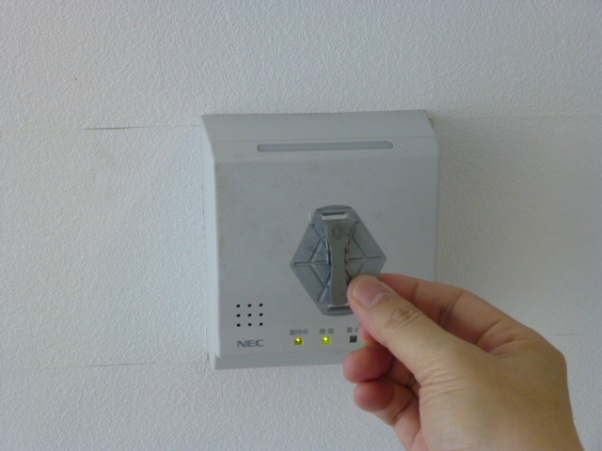 安全確保のため、立入った場所の注意掲示に従うこと。人身事故、火災等の異常事態が発生した時は、直ちに守衛所(内線119)に連絡すること。特例区域内で飲食、喫煙、化粧直しなどを行わないこと。作業に関係のない場所や機器に近付かないこと。JASRIが貸与する特例区域入退用ICタグ（以下、「ICタグ」）を他人に貸与、譲渡しないこと。特例区域を入退域する毎にICタグを出入口扉近くのICリーダーに近付けて照合を受けること。ICタグを紛失または破損した場合は、すみやかにJASRI安全管理室（内線5532）に連絡すること。すべての作業終了後、すみやかにICタグをJASRI安全管理室に返却すること。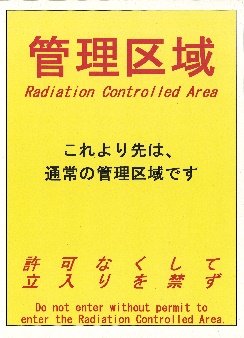 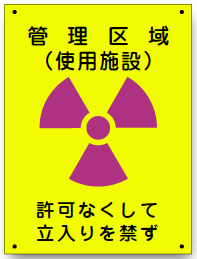 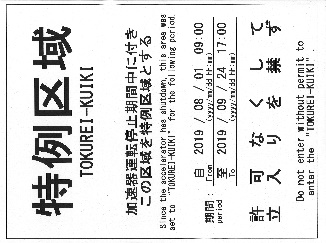 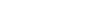 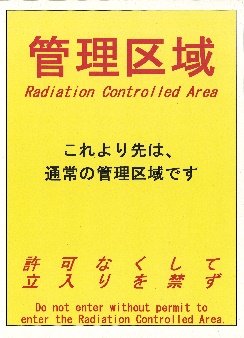 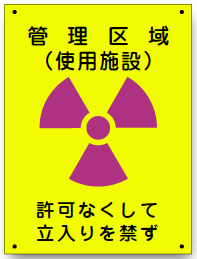 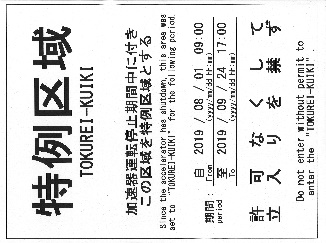 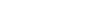 特例区域の出入口扉に特例区域を表わす表示(写真①)と管理区域を表わす標識(写真②)が貼られています。また、マシン収納部の出入口扉に通常の管理区域を表わす(写真③)が貼られています。特例区域立入者は、それより先に立ち入りできません。特例区域を設定した場所と期間を以下に示します。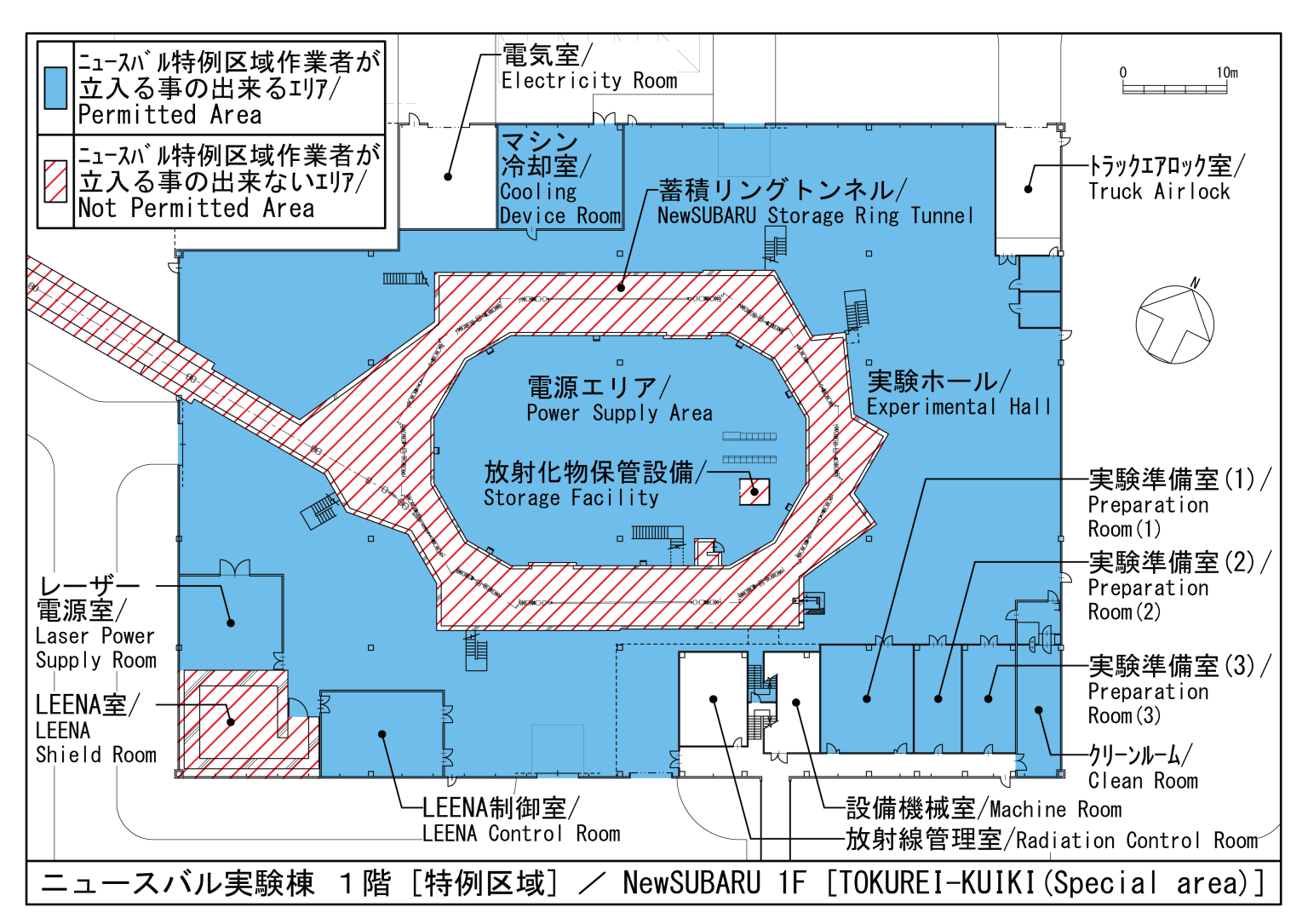 orage上記、【特例区域に立入る前に行う安全教育】の事項についてよく理解しました。所属部門所属長*印署名または記名捺印担当者Tel所属機関名□JASRI　　　□JASRI　　　□JASRI　　　□JASRI　　　□JASRI　　　□JASRI　　　□JASRI　　　□JASRI　　　□JASRI　　　□JASRI　　　□JASRI　　　□JASRI　　　□JASRI　　　□JASRI　　　□JASRI　　　□LASTI　　□LASTI　　□LASTI　　□LASTI　　□LASTI　　□LASTI　　□LASTI　　□LASTI　　□LASTI　　□LASTI　　所属機関名□その他（□その他（□その他（□その他（□その他（）所属機関代表者(LASTI、JASRI、および理研所属の方は記入不要)作業者がニュースバルにおいて作業することを認める者作業者がニュースバルにおいて作業することを認める者作業者がニュースバルにおいて作業することを認める者作業者がニュースバルにおいて作業することを認める者作業者がニュースバルにおいて作業することを認める者作業者がニュースバルにおいて作業することを認める者作業者がニュースバルにおいて作業することを認める者作業者がニュースバルにおいて作業することを認める者作業者がニュースバルにおいて作業することを認める者作業者がニュースバルにおいて作業することを認める者作業者がニュースバルにおいて作業することを認める者作業者がニュースバルにおいて作業することを認める者作業者がニュースバルにおいて作業することを認める者作業者がニュースバルにおいて作業することを認める者作業者がニュースバルにおいて作業することを認める者作業者がニュースバルにおいて作業することを認める者作業者がニュースバルにおいて作業することを認める者作業者がニュースバルにおいて作業することを認める者作業者がニュースバルにおいて作業することを認める者作業者がニュースバルにおいて作業することを認める者作業者がニュースバルにおいて作業することを認める者作業者がニュースバルにおいて作業することを認める者作業者がニュースバルにおいて作業することを認める者作業者がニュースバルにおいて作業することを認める者作業者がニュースバルにおいて作業することを認める者所属機関代表者(LASTI、JASRI、および理研所属の方は記入不要)役職名役職名所属機関代表者(LASTI、JASRI、および理研所属の方は記入不要)氏名氏名印署名または記名捺印印署名または記名捺印印署名または記名捺印印署名または記名捺印印署名または記名捺印印署名または記名捺印印署名または記名捺印作業者氏名IDNo. SPring-8IDを持っている方は記入IDNo. SPring-8IDを持っている方は記入IDNo. SPring-8IDを持っている方は記入IDNo. SPring-8IDを持っている方は記入IDNo. SPring-8IDを持っている方は記入立入予定期間西暦2020202020年年月日〜〜〜〜西暦202020年月日立入場所□実験ホール□実験ホール□実験ホール□実験ホール□実験ホール□実験ホール□実験ホール□実験ホール□実験ホール□実験ホール□実験ホール□実験ホール□実験ホール□電源エリア□電源エリア□電源エリア□電源エリア□電源エリア□電源エリア□電源エリア□電源エリア□電源エリア□電源エリア□電源エリア□電源エリア立入場所□その他（　　　　　　　　　　　□その他（　　　　　　　　　　　□その他（　　　　　　　　　　　□その他（　　　　　　　　　　　））））））作業内容□工事□工事□工事□工事□工事□工事□工事□点検・調整□点検・調整□点検・調整□点検・調整□点検・調整□点検・調整□点検・調整□点検・調整□点検・調整□点検・調整□点検・調整□点検・調整□点検・調整□点検・調整□点検・調整□点検・調整□点検・調整□点検・調整作業内容□その他（□その他（□その他（）備考【線量等の確認方法、および管理目標値】【線量等の確認方法、および管理目標値】【線量等の確認方法、および管理目標値】放射線量サーベイメータによる測定：＜0.5μSv/h表面密度スミア法または直接サーベイ法：表面密度限度の1/100未満空気中濃度集塵装置で捕集したろ紙を放射線測定器で測定：空気中濃度限度の1/100未満【記録を確認した主任者の氏名】　放射線取扱主任者 豊川 秀訓【記録を確認した主任者の氏名】　放射線取扱主任者 豊川 秀訓【記録を確認した主任者の氏名】　放射線取扱主任者 豊川 秀訓承認日20    年　　　月　　　日20    年　　　月　　　日ICタグNo.承認日20    年　　　月　　　日20    年　　　月　　　日ICタグNo.承認者貸出日：20    年　　　月　　　日承認者自署又は印返却日：20    年　　　月　　　日ICタグ No.　　　作業者氏名：（自署）